Neverbálna komunikácia zahŕňa všetky prejavy komunikácie, ktoré sú neslovné (neverbálne). Ide o mimiku a gestá. Na rozdiel od reči prebieha na inej báze. Podáva informácie o emóciách, pocitoch a vyjadruje, čo si subjekt (osoba) myslí. Je závislá na mieste žitia jedinca a väčšina prejavov je kultúrne podmienená. V procese komunikácie sa neverbálnej komunikácií nemôžeme vyhnúť, môžeme ju len potlačiť.                               Neverbálne prejavy sa delia do skupín:mimika – výrazy tváre                                            haptika –  dorozumievanie pomocou dotykov                                                                 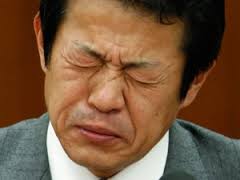 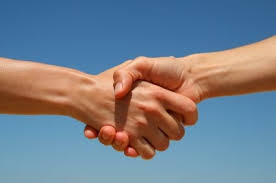 proxemika – vzdialenosť medzi dvoma ľuďmi        posturológia – držanie rúk, postoj tela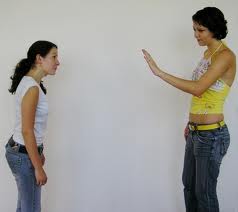 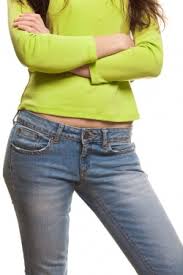 gestika – štandardné pohyby, napr. kývanie hlavy     kinezika – oznamovanie informácií pohybom             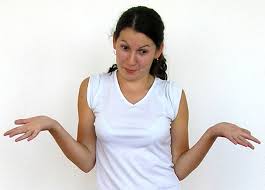 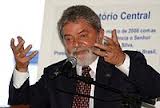    očný kontakt - komunikácia medzi dvoma ľuďmi       grafológia – skúmanie rukopisu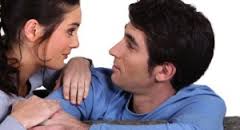 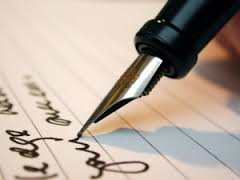     paralingvistika – fonetické zvuky                             olfaktorika – čuchové vnemy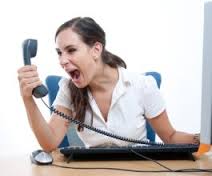 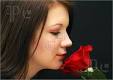 Medzi tzv. okrajové oblasti neverbálnej komunikácie patrí aj oznamovanie úpravou zovňajšku a úpravou prostredia.Oznamovanie o sebe úpravou zovňajšku sa rozumie to, čo je možno vyčítať zo spôsobu oblečenia, účesu, líčenia a pod. U mnohých mladých ľudí možno vypozorovať ako úpravou svojho oblečenia dávajú najavo, že patria úplne do inej skupiny ľudí, od druhých ľudí sa snažia odlíšiť tým, čo si vezmú na seba. Zovňajškom oznamujeme okoliu akí sme a oni si o nás vytvárajú image - imidž, celkový dojem o tom, akí sme.Takisto prostredie, jeho charakteristika, estetika, poriadok, štýl zariadenia, reprezentuje dané osoby, vypovedá miesto o účastníkoch komunikácie a zároveň ovplyvňuje jej úroveň, výsledok a priebeh. Sem patrí aj komunikačný aspekt kultúry bývania - úprava bytu, rodinného domu a jeho okolia, reprezentácia danej osoby druhom chaty či chalupy, voľba auta, druh a miesto rekreácie a pod. Patrí sem aj voľba osôb, s ktorými sa daný človek stýka, ktorých pozýva na návštevu, ku ktorým na návštevu chodí atď.